English for Week beginning Monday 27th April 2020This week’s English activities will focus around the Twinkl ebook ‘Brenda’s Boring Egg’ and some non-fiction texts about the lifecycle of ducksThese can be found using Twinkl’s home learning hub for Friday 24th April or you can see the book and hear the story being read using the following linkhttps://www.youtube.com/watch?v=yfcQx81GM30&feature=youtu.beCan I suggest that the children try to read the words themselves as well as listen to the teacher reading the book. Monday 27th AprilDo the activities on this sheet or straight into your writing book.Read/listen to the story of Brenda’s Boring Egg1. Stop after ‘She gazed at her nest with a sorrowful sigh’What do you notice about the way this book has been written?____________________________________________________________2. Can you find pairs of rhyming words on the pages you have already read…and then later as you read some more pages?________________________________________________________________________________________________________________________________________________________________________3. Write down any interesting adjectives (describing words) you can find on these pagesThe blue egg page _________________________________________The gold rock star page _____________________________________The frilly pink egg page _____________________________________4. Draw your favourite of these imagined ducklings and label its features.___________________________________________________________________________________________________________________________________________________________________________________________________________Tuesday 28th  AprilDo the activities on the sheets or straight in your bookRead the lifecycle of a duck (you can find this on the Twinkl home learning hub for Friday 24th April) Then answer the comprehension questions. There are 3 levels of challenge 1* is the easiest and 3*** is the hardest. Choose the one that you think fits you best.When you have finished that can you draw and label some of the stages of the duck’s lifecycle below.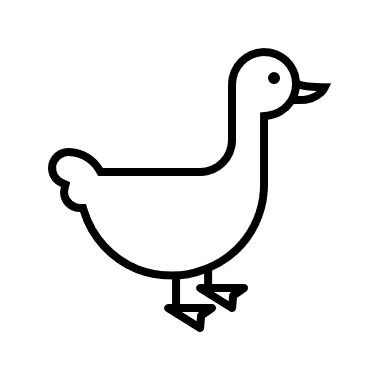 Wednesday 29th April continued2. The words you have sorted are all in the past tense. What do they have in common that helps you to know they are in the past tense? (hint: its to do with the spelling)_____________________________________________________________________3. Definitions – Match the words on the left to the word or words on the right which mean the same thing.Tucked                                        shone or twinkledGazed                                                         boastedGloated                                       put inside somethingGleamed                                                              lookedEmerged                               spoke with a shocked voiceGasped                                        came out of an egg  Nurtured                              appeared or came out ofhatched                                  looked after (as it grew)4. Choose 3 of the words from the first column that you would like to remember to use. Write a sentence using each word. 5. Making the present tense – If you take the -ed ending from these past tense verbs you will get back to the root word. If you add an s to the root word you will make the present tense verb (after using he/she/it)Rewrite these sentences in the present, not past tense.i. She gazed at their eggs with a sorrowful sigh._______________________________________________________________________ii. She gleamed with delight.________________________________________________________________________iii. A duckling emerged with the softest of down. _______________________________________________________________________iv. The mummy ducks all gasped as the ducklings all hatched.______________________________________________________________________Thursday 30th MaySlow Writing Day – follow the sentence rules to write about this picture. 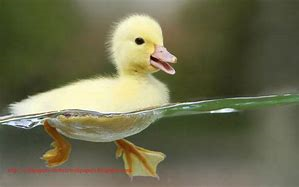 One sunny morning in spring, a cute baby duckling ____________________________________________________________________________________________________________________________________________________________________________________________________________________________________________________________________________________________________________________________________________________________________________Use your book if you need more space. _Friday 1st MayStory writing dayRead the story of Brenda’s boring Egg one more time Today you are going to write a story about what happens to the ducklings as they get bigger. Remember one of the mummy ducks thought their duckling would grow up to be very clever, one thought their duckling would a Rockstar and one thought that their duckling would be very creative. Brenda’s mum just hoped that her duckling would be kind and loving. In the end all the ducklings looked the same so perhaps they will all grow up to be alike? They could be clever, creative, Rock stars, champion flyers, fast swimmers, great divers or something else. Can you make up a story about what happens to them. You might want to give them names…remember two were ‘hims’ and two were ‘hers’You might want to draw a story plan of 5 or 6 events first. Keep the pictures simple so you have time to do the writing. You can ask your family for help with ideas, but try to make the sentences your own when you come to write them.You could start your story something like this.Many months passed and the four duckling friends grew their adult feathers. One day they decided it was time to leave their mummy ducks and go out into the world.Write your story in your books. You might not finish it in one day, so if you get really tired and you have tried really hard, then you can stop part way through. Try to finish it another time if you can.Friday 1st MayL.O: To write a storySuccess CriteriaFriday 1st MayL.O: To write a storySuccess CriteriaFriday 1st MayL.O: To write a storySuccess CriteriaMust: Write in sentences with full stops and capital lettersForm letters correctlyCheck it all makes senseShould: Check your spellingsUse some co-ordinating (and/but/or) and subordinating (when/if/that/because ) conjunctionsUse time phrases to move the story on.Could: Use joined handwritingUse apostrophes correctly to show missing letters or belongingInclude some dialogue with a question.